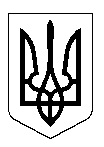      ВІДДІЛ ОСВІТИ, КУЛЬТУРИ І СПОРТУ  ДЖУЛИНСЬКОЇ СІЛЬСЬКОЇ РАДИДЖУЛИНСЬКИЙ ОПОРНИЙ ЗАКЛАД ЗАГАЛЬНОЇ СЕРЕДНЬОЇ ОСВІТИ І-ІІІ РІВНІВ НАКАЗ    31.08.2021		                                    Джулинка                                            №186-одПро створення та організацію роботи команди психолого-педагогічногосупроводу дитини  з особливими освітніми потребами	На виконання наказу Міністерства освіти і науки України від 08.06.2018  №609 «Про затвердження Примірного положення про команду психолого-педагогічного супроводу дитини з особливими освітніми потребами в закладі загальної середньої та дошкільної освіти»,НАКАЗУЮ:1. Створити Команди психолого-педагогічного супроводу для дітей з особливими освітніми потребами, які здобувають освіту в умовах інклюзивного навчання у такому складі:6-А клас Джулинського опорного ЗЗСО І-ІІІ рівнів:Херсонюк Вікторія Григорівна  - заступник директора з навчально- виховної роботи;Павлишена Марина Сергіївна - практичний психолог;Марущак Ірина Михайлівна – соціальний педагог;Пончик Альона Павлівна –  сестра медична;Івасик Ганна Григорівна  – класний керівник, учитель біології та географії;-  асистент учителя (вакансія)Продан Діана Петрівна – вчитель української мови та літератури;Трохименко Олександра Сергіївна – вчитель англійської мови;Діхтяренко Вікторія Степанівна – вчитель зарубіжної літератури;Гав’юк Лариса Вячеславівна – вчитель математики;Микитюк Юрій Семенович – учитель фізичної культури;Герасимчук Олег Анатолійович - учитель інформатики;Герасимчук Катерина Сергіївна – вчитель образотворчого мистецтва;Ціхач Віталій Олександрович – учитель музичного мистецтва;Заміхора Лариса Анатоліївна – учитель історії України;Дерев`яга Вікторія Володимирівна – вчитель основ здоров`я; Паламарчук Тетяна Станіславівна  – мати.8-Б  клас Джулинського опорного ЗЗСО І-ІІІ рівнів:Херсонюк Вікторія Григорівна  - заступник директора з навчально- виховної роботи;Павлишена Марина Сергіївна - практичний психолог;Марущак Ірина Михайлівна – соціальний педагог;Пончик Альона Павлівна – сестра медична;Продан Галина Миколаївна  – класний керівник, учитель хімії;Микитюк Наталія Григорівна – вчитель української мови та літератури;Діхтяренко Вікторія Степанівна – вчитель зарубіжної літератури;Гав’юк Лариса Вячеславівна – вчитель алгебри, геометрії;Микитюк Юрій Семенович – учитель фізичної культури;Гав`юк Василь Володимирович - вчитель інформатики;Костюк Григорій Федорович– вчитель мистецтва;Заміхора Лариса Анатоліївна – учитель історії; Дерев`яга Вікторія Володимирівна – вчитель основ здоров`я, біології;Івасик Ганна Григорівна – вчитель географії;Оперчук Наталя Валентинівна – вчитель фізики;Олексій Тетяна Марківна – вчитель російської мови;Гончар Тетяна Анатоліївна -  асистент учителя, мати.7 клас Берізкобершадської філії Джулинського опорного ЗЗСО І-ІІІ рівнів:Дяченко Микола Петрович – завідувач філії, вчитель біології;Череушенко Надія Афанасіївна - заступник завідувача філії з навчально- виховної роботи, вчитель історії та географії;Павлишена Марина Сергіївна - практичний психолог;Трачук Ганна Валентинівна - класний керівник, вчитель зарубіжної літератури, образотворчого мистецтва;Усатюк Мирослава Вікторівна - асистент учителя;Парполіта Наталія Павлівна – вчитель української мови та літератури;Маципула Людмила Федорівна – вчитель алгебри, геометрії;Пшеміська Валентина Петрівна – вчитель інформатики,фізики;Бойко Тетяна Миколаївна – вчитель основ здоров’я, трудового навчання, російської мови;Продан Галина Миколаївна – вчитель хімії;Марущак Євген Володимирович – вчитель фізичної культури;Степова Ірина Вікторівна – вчитель музичного мистецтва; Ластовецька Ольга Валеріївна – сестра медична;Сабітова Світлана Вікторівна –мати.2. Команді психолого-педагогічного супроводу діяти згідно з такими принципами:повага до індивідуальних особливостей дитини з ООП;дотримання інтересів дитини з OOП, недопущення дискримінації та порушення її прав;командний підхід;активна співпраця з батьками дитини з ООП, залучення їх до освітнього процесу               та розробки IПP;конфіденційність та дотримання етичних принципів;міжвідомча співпраця.3. Команда психолого-педагогічного супроводу виконує наступні завдання:збір інформації про особливості розвитку дитини, її інтереси, труднощі, освітні потреби на етапах створення, реалізації та моніторингу виконання ІПP;визначення напрямів психолого-педагогічних та корекційно-розвиткових послуг, що можуть бути надані в межах закладу освіти на підставі висновку ІРЦ, та забезпечення надання цих послуг;розроблення ІПР для  дитини з ООП та моніторинг її виконання з метою коригування та визначення динаміки розвитку дитини;надання методичної підтримки педагогічним працівникам закладу освіти з організації інклюзивного навчання;створення належних умов для інтеграції дитини з ООП в освітнє середовище;проведення консультативної роботи з батьками дитини з ООП щодо особливостей їх розвитку, навчання та виховання;проведення інформаційно-просвітницької роботи у закладі освіти серед педагогічних працівників; батьків і дітей з метою недопущення дискримінації та порушення прав дитини; формування дружнього та неупередженого ставлення до дитини з ООП.4. Розподілити основні функції між учасниками Команди супроводу таким чином:4.1. Херсонюк В.Г. – заступнику директора з навчально-виховної роботи Джулинського опорного ЗЗСО І-ІІІ рівнів , Череушенко Н.А. – заступнику директора з навчально-виховної роботи Берізкобершадської філії:формування складу Команди супроводу;призначення відповідальної особи щодо координації розроблення ІПР;організація роботи Команди супроводу;контроль за виконанням висновку ІРЦ;залучення фахівців (в тому числі фахівців ІРЦ) для надання психолого-педагогічних та корекційно-розвиткових послуг дитини з ООП;контроль за виконанням завдань учасниками Команди супроводу своїх функцій;розроблення спільно з іншими учасниками Команди супроводу індивідуального навчального плану дитини з ООП;залучення батьків дитини з ООП до розроблення і погодження ІПР;оцінка діяльності педагогічних працівників, залучених до реалізації ІПР;моніторинг виконання ІПР.4.2.Павлишеній М.С. - практичному психологові:- вивчення та моніторинг психічного розвитку дитини з ООП;- психологічний супровід дитини з ООП;- надання корекційно-розвиткових послуг дитині з ООП згідно з IПP;- надання рекомендацій, консультацій та методичної допомоги педагогічнимпрацівникам закладу освіти у роботі з дитиною з ООП;- консультативна робота з батьками дитини з ООП;-просвітницька робота щодо формування психологічної готовності в учасників освітнього процесу до взаємодії в інклюзивному середовищі.4.3. Класні керівники, вчителі-предметники (згідно з тижневим навантаженням):забезпечення освітнього процесу дитини з ООП з урахуванням особливостей                                 її розвитку та ІПP;підготовка інформації для учасників засідання Команди супроводу про особливості навчально-пізнавальної діяльності дитини з ООП, її сильні сторони та потреби; результати виконання дитиною навчальної програми/освітнього плану;участь у підготовці індивідуального навчального плану дитини з ООП;розробка індивідуальної навчальної програми в закладі загальної середньої освіти та індивідуального освітнього плану в закладі дошкільної освіти;визначення спільно з іншими педагогічними працівниками рівня досягнення кінцевих цілей навчання передбачених ІПP;створення належного мікроклімату в колективі;надання інформації батькам про стан засвоєння навчальної програми/освітнього плану дитиною з ООП.4.4. Асистенту вчителя :спостереження за дитиною з метою вивчення її індивідуальних особливостей, схильностей, інтересів та потреб;участь в організації освітнього процесу дитини з ООП;участь у розробці ІПP;участь у підготовці індивідуального навчального плану та індивідуальної навчальної програми/індивідуального освітнього плану (для закладів дошкільної освіти);адаптація освітнього середовища,  навчальних матеріалів відповідно до потенційних можливостей та з урахуванням індивідуальних особливостей розвитку дитини з ООП;оцінка спільно з вчителем/вихователем рівня досягнення кінцевих цілей навчання, передбачених ІПР;підготовка інформації для учасників засідання Команди супроводу за результатами спостереження за дитиною щодо її індивідуальних особливостей, інтересів та потреб;надання інформації батькам, педагогічним працівникам щодо особливостей розвитку дитини з ООП.4.5. Батькам дитини з ООП:доведення інформації про дитину (стиль, спосіб навчання, успіхи, труднощі                                   у виконанні домашніх завдань);прийняття участі у роботі Команди супроводу, в тому числі залучення до складання ІПP;створення умов для навчання, виховання та розвитку дитини.4.6. Пончик А.П. – сестрі медичній Джулинського опорного ЗЗСО І-ІІІ рівнів,       Ластовецькій О.В.  – сестрі медичній Берізкобершадської філії:інформування учасників Команди супроводу про стан здоров’я дитини та її психофізичні особливості;за необхідністю, здійснює збір додаткової інформації від батьків, закладу охорони здоров’я щодо стану здоров’я дитини.5. Призначити керівниками Команди супроводу дитини з ООП заступника директора                                    з навчально-виховної роботи Джулинського опорного ЗЗСО І-ІІІ рівнів Херсонюк В.Г.,  Берізкобершадської філії – ЧереушенкоН.А. Покласти на них відповідальність за виконання покладених на Команду завдань та розподіл функцій між її учасниками, організацію діяльності відповідно до  Положення про психолого-педагогічного супроводу дитини з особливими освітніми потребами в закладі загальної середньої та дошкільної освіти, затвердженого наказом Міністерства освіти і науки України
від 08.06.2018 №609.6. Затвердити такий порядок роботи Команди супроводу, який здійснюється в межах основного робочого часу працівників:проведення засідання Команди супроводу - не менше трьох разів протягом навчального року;скликання позачергових засідань - за потреби;прийняття рішення засідань Команди супроводу - відкритим голосуванням (за умови присутності на засіданні не менше 2/3 від загального складу);оформлення протоколом рішень засідань Команди супроводу, який веде секретар засідання. 7. Секретарями  Команди супроводу призначити   -у Джулинському опорному ЗЗСО І-ІІІ рівнів: 8-Б клас – Гончар Т.А.6-А клас – (вакансія) -  у Берізкобершадській філії 7 клас – Усатюк М.В.8. Команді супроводу переглядати ІПР з метою її коригування та визначення прогресу розвитку дитини у закладі загальної середньої освіти двічі на рік (у разі потреби  частіше).9. Команді супроводу визначити способи адаптації (у разі необхідності модифікації) освітнього середовища, навчальних матеріалів відповідно до потенційних можливостей та                        з урахуванням індивідуальних особливостей розвитку дитини з ООП.10. У разі виникнення труднощів у реалізації ІПР, команді супроводу звертатися до фахівців ІРЦ щодо надання методичної допомоги.11. Здійснити комплексний аналіз результатів корекційної роботи з учнем з ООП                                         за навчальний рік (Наказ).Червень 2022 р.12. Заступнику директора Джулинського опорного ЗЗСО І-ІІІ рівнів  з навчально-виховної роботи   Херсонюк В.Г.,  завідувачу  Берізкобершадської філії  Дяченку М.П.  ознайомити вищезгаданих педпрацівників з наказом.13. Контроль за виконанням наказу залишаю за собою.Директор                                                                                      Михайло ШЕВЧУКЗ наказом ознайомлені:            ________В.Г.Херсонюк ________М.П.Дяченко                                         